Participant Registration FormTenth Meeting of the Virtual Laboratory Management Group - VLMG-10 (26 – 30 September 2022)To be returned by 31 May 2022 to EUMETSAT (Training@eumetsat.int) and WMO (zandreeva@wmo.int)Subject: VLab meeting 2022________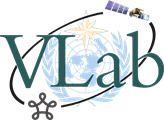 Tenth Meeting of the Virtual Laboratory Management Group 26 – 30 September 2022 EUMETSAT - Darmstadt, Germany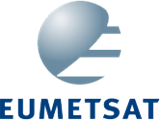 1.Title (Dr/Prof/Mr/Ms/Mrs/Miss/Other):Title (Dr/Prof/Mr/Ms/Mrs/Miss/Other):Title (Dr/Prof/Mr/Ms/Mrs/Miss/Other):Title (Dr/Prof/Mr/Ms/Mrs/Miss/Other):Title (Dr/Prof/Mr/Ms/Mrs/Miss/Other):Title (Dr/Prof/Mr/Ms/Mrs/Miss/Other):Title (Dr/Prof/Mr/Ms/Mrs/Miss/Other):Title (Dr/Prof/Mr/Ms/Mrs/Miss/Other):Title (Dr/Prof/Mr/Ms/Mrs/Miss/Other):2.Family Name:Family Name:First Name:First Name:Middle Name:Middle Name:3.Nationality:Nationality:4.Organization:Organization:5.Address of Organization:Address of Organization:Address of Organization:Address of Organization:5.Tel:Fax:Fax:Mobile:Mobile:5.Primary E-mail Address:Primary E-mail Address:Primary E-mail Address:Secondary E-mail Address:Secondary E-mail Address:Secondary E-mail Address:Secondary E-mail Address:6.Present Position or Occupation:Present Position or Occupation:Present Position or Occupation:Present Position or Occupation:Present Position or Occupation:Present Position or Occupation:7.Name of accompanying person(s), if any:Name of accompanying person(s), if any:Name of accompanying person(s), if any:Name of accompanying person(s), if any:Name of accompanying person(s), if any:Name of accompanying person(s), if any:Name of accompanying person(s), if any:Name of accompanying person(s), if any:8.Dietary instructions, if any:Dietary instructions, if any:Dietary instructions, if any:Dietary instructions, if any:Dietary instructions, if any:9.Request for financial supportRequest for financial supportRequest for financial supportRequest for financial supportRequest for financial support travel cost per diem travel cost per diem travel cost per diem travel cost per diem travel cost per diem travel cost per diem travel cost per diem travel cost per diem travel cost per diem travel cost per diem travel cost per diem